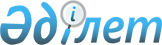 О переименовании Акмолинского юридического колледжа Министерства внутренних дел Республики Казахстан в государственное учреждение "Академия налоговой полиции"
					
			Утративший силу
			
			
		
					Постановление Правительства Республики Казахстан от 18 августа 1999 года N 1184.  Утратило силу - постановлением Правительства РК от 15 мая 2001 г. N 643 ~P010643

      В целях дальнейшего совершенствования подготовки специалистов для органов налоговой полиции Республики Казахстан Правительство Республики Казахстан постановляет: 

      1. Переименовать Акмолинский юридический колледж Министерства внутренних дел Республики Казахстан в государственное учреждение "Академия налоговой полиции" (далее - Академия). 

      2. Министерству науки и высшего образования Республики Казахстан выдать в установленном порядке лицензию на осуществление деятельности Академии с правом выдачи дипломов по конкретным специальностям в соответствии с действующим законодательством. 

      3. Основными задачами Академии определить: 

      подготовку специалистов с высшим образованием для органов налоговой полиции и таможенной службы; 

      переподготовку и повышение квалификации руководящих кадров и сотрудников органов налоговой полиции и таможенной службы; 

      подготовку научно-педагогических кадров; 

      проведение научно-исследовательских работ по актуальным проблемам борьбы с экономической преступностью. 

      4. Определить Комитет налоговой полиции Министерства государственных доходов Республики Казахстан уполномоченным органом, осуществляющим общее управление Академией. 

      5. Председатель Комитета налоговой полиции Министерства государственных доходов Республики Казахстан назначает руководителя Академии, который приравнивается по должности к заместителю Председателя Комитета налоговой полиции. 

      6. Руководителю Академии присваивается специальное звание в соответствии с Положением о прохождении службы в органах налоговой полиции. 

      7. Комитету налоговой полиции Министерства государственных доходов Республики Казахстан в установленном законодательством порядке: 

      1) утвердить устав Академии и обеспечить ее регистрацию в органах юстиции; 

      2) укомплектовать Академию квалифицированными кадрами руководящего и профессорско-преподавательского состава; 

      3) в двухмесячный срок внести предложение о приведении ранее принятых решений Правительства Республики Казахстан в соответствие с настоящим постановлением; 

      4) принять иные меры, вытекающие из настоящего постановления. 

      8. Министерству внутренних дел Республики Казахстан в месячный срок произвести передачу штатной численности, зданий, материально-технических средств и иного имущества Акмолинского юридического колледжа Комитету налоговой полиции Министерства государственных доходов Республики Казахстан. 

      9. Министерству финансов Республики Казахстан: 

      обеспечить финансирование деятельности Академии за счет средств, предусмотренных в республиканском бюджете на 1999 год на содержание Акмолинского юридического колледжа Министерства внутренних дел Республики Казахстан; 

      при разработке республиканского бюджета на последующие годы предусмотреть средства на финансирование Академии. 

      10. Настоящее постановление вступает в силу со дня подписания. 

 

     Премьер-Министр  Республики Казахстан      

     (Специалисты: Склярова И.В.,                   Кушенова Д.С.)
					© 2012. РГП на ПХВ «Институт законодательства и правовой информации Республики Казахстан» Министерства юстиции Республики Казахстан
				